Orbit reader 20 Commands Quick Reference Guide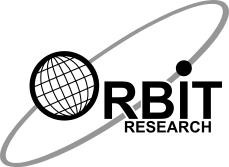 Power On/OffHot Keys to Switch to Remote mode from Stand-alone ModeHot Keys to Switch to Remote mode from Stand-alone ModeHot Keys to Stand-alone Mode from active/Inactive Remote modeHot Keys to Stand-alone Mode from Inactive Remote modePreference Menu NavigationFile Manager commandsFile reader Navigation commandEdit Box commandsFile Editor commandsContext menu CommandsLocalization CommandsKey Lock/UnlockFirmware UpgradeSystem ResetSystem Soft ResetSleep mode command in local modeDeviceKeyOrbit reader 20Press and hold POWER key for two seconds to turnOn the unit.DescriptionOnboard KeypadConnect via HIDSpace + Dot 2 + Dot 7Connect via SerialSpace + Dot 3 + Dot 7Connect via BluetoothSpace + Dot 4 + Dot 7Connect via Mass StorageSpace + Dot 5 + Dot 7DescriptionOnboard KeypadSwitch to Remote mode from Stand-alone modeSelect + RightDescriptionOnboard KeypadSwitch to Stand-alone mode from active/InactiveRemote modeSelect + LeftDescriptionOnboard KeypadSwitch to Stand-alone mode from Inactive RemotemodeDot 7DescriptionOnboard KeypadOpens menuSelect + UpMove to the next menu itemDown ArrowMove to the previous menu itemUp ArrowMove to the Previous menu choice for current itemLeft ArrowMove to the Next menu choice for current itemRight ArrowExit the menuDot 7Selects the item/Dismiss the alertselectTop of the menuSpace + Dots 1 2 3End of the menuSpace + Dots 4 5 6DescriptionOnboard KeypadMove to next file propertyPan Left(front)Move to previous file propertyPan Left (back)Move to next file propertyPan Right(front)Move to previous file propertyPan Right(back)Move to Next folder/FileDown ArrowMove to previous folder/FileUp ArrowMove to previous file propertyLeft ArrowMove to next file propertyRight ArrowMove to a file starting with letterDot 3Move to a file starting with letterDot 6Move to a file starting with letterDot 2Move to a file starting with letterDot 5Moves focus back one level in to the file manager, if at the root does nothing, if in one of the columns returns to the filenameDot 7Open current file/folderDot 8Move to a file starting with letterSpaceOpen current file/folderselectMove to first fileSpace + Dots 1 2 3Move to last fileSpace + Dots 4 5 6Edit current fileSpace + Dots 1 5Edit Last FileSpace + Dots 1 2 4 6Mark current fileSpace + M (Dots 1 3 4)Create New fileSpace + N (Dots 1 3 4 5)Create New FolderSpace + O (Dots 1 3 5)Delete FileSpace + D (Dots 1 4 5)Rename FileSpace + R (Dots 1 2 3 5)Cut FileSpace + X (Dots 1 3 4 6)Copy FileSpace + C (Dots 1 4)PasteSpace + V (Dots 1 2 3 6)Protect (or unprotect) fileSpace + P (Dots 1 2 3 4)Jump to a file starting with the letterAny alpha numeric characterDescriptionOnboard KeypadMoves to the next set of characters that fit on the displayPan Left(front)Moves to the previous set of characters that fit on the displayPan Left (back)Moves to the next set of characters that fit on the displayPan Right(front)Moves to the previous set of characters that fit on the displayPan Right(back)Moves to next paragraphDown ArrowMoves to previous paragraphUp ArrowScrolls the previous character into viewLeft ArrowScrolls the next character into viewRight ArrowMoves back in the file to the next form feed character (Ctrl+l) or 60 lines whichever comes firstDot 3Moves forward in the file to the next form feed character (Ctrl+l) or 60 lines whichever comes firstDot 6Move to previous bookmarkDot 2Move to Next bookmarkDot 5Moves to the top of the fileDot 1Moves to the bottom of the fileDot 4Exits the file and shows the folder contents again at the properties column where it was previouslyDot 7Scrolls the previous word into viewSpace + Left ArrowScrolls the next word into viewSpace + Right ArrowPrevious binary searchDot 8 + up arrowNext binary searchDot 8 + down arrowBack Search ResultDot 8 + left arrowNext Search ResultDot 8 + right arrowScrolls the next word into viewSpace + Dot 5Scrolls the previous word into viewSpace + Dot 2Moves to the back ParagraphSpace + Dot 1Moves to the next ParagraphSpace + Dot 4Scrolls the previous character into viewSpace + Dot 3Scrolls the next character into viewSpace + Dot 6Top of FileSpace + Dots 1 2 3End of FileSpace + Dots 4 5 6Edit current fileSpace + Dots 1 5Return to last Edit fileSpace + Dots 1 2 4 6Set/Clear MarkSpace + M (Dots 1 3 4)Open New FileSpace + N (Dots 1 3 4 5)Open Find edit boxSpace + F (Dots 1 2 4)DescriptionOnboard KeypadDown ParagraphDown ArrowUp ParagraphUp ArrowMove caret to leftLeft ArrowMove caret to rightRight ArrowTyping inputDot 3Typing inputDot 6Typing inputDot 2Typing inputDot 5Typing inputDot 1Typing inputDot 4BackspaceDot 7EnterDot 8Typing inputSpaceExit Edit BoxselectMove caret to previous wordSpace + Left ArrowMove caret to next wordSpace + Right ArrowDescriptionOnboard KeypadMoves to the next set of characters that fit on the displayPan Left(front)Moves to the previous set of characters that fit on the displayPan Left (back)Moves to the next set of characters that fit on the displayPan Right(front)Moves to the previous set of characters that fit on the displayPan Right(back)Moves to next paragraphDown ArrowMoves to previous paragraphUp ArrowMove caret to leftLeft ArrowMove caret to rightRight ArrowTyping inputDot 3Typing inputDot 6Typing inputDot 2Typing inputDot 5Typing inputDot 1Typing inputDot 4BackspaceDot 7EnterDot 8Typing inputSpaceEnter into the editor context menuselectMoves caret to the start of previous wordSpace + Left ArrowMoves caret to start of the next wordSpace + Right ArrowBack Search ResultDot 8 + left arrowNext Search ResultDot 8 + right arrowStart of ParagraphSpace + 7 + leftEnd of ParagraphSpace + 7 + rightBack PageSpace + 7 + up arrowNext PageSpace + 7 + down arrowInsert a character at caretAny alpha numeric characterDescriptionOnboard KeypadOpens Context menuSelectMove to the next menu itemDown ArrowMove to the previous menu itemUp ArrowExit the Context menuDot 7Selects the itemSelectDescriptionOnboard KeypadLoad localeSpace + Dot 8 + Dot 1Load .loc onlySpace + Dot 8 + Dot 2Load .lan onlySpace + Dot 8 + Dot 3Switch localeSpace + Dot 8 + Dot 4Switch .loc onlySpace + Dot 8 + Dot 5Switch .lan onlySpace + Dot 8 + Dot 6DeviceOnboard KeypadOrbit reader 20Dot7 + Dot8 for two or more than twosecondsDeviceOnboard KeypadOrbit reader 20Press and hold down “Right Pan key(Down)” and “Dot 5” key simultaneously, while pressingthese two keys, press and release “Dot 8” keyDeviceOnboard KeypadOrbit reader 20Right Pan key(Down) +Dot 8DeviceOnboard KeypadOrbit reader 20Press and hold Dot 3 + Power key for 10 secondsDeviceOnboard KeypadOrbit reader 20Short press power key